УКРАЇНАЧЕРНІВЕЦЬКА ОБЛАСНА ДЕРЖАВНА АДМІНІСТРАЦІЯ  ЧЕРНІВЕЦЬКА ОБЛАСНА ВІЙСЬКОВА АДМІНІСТРАЦІЯ       ДЕПАРТАМЕНТ ОСВІТИ І НАУКИвул. М. Грушевського, 1, м. Чернівці, 57000, тел. (0372) 55-29-66, факс 57-32-84,  Е-mail: doncv@ukr.net   Код ЄДРПОУ 3930133715.11.2023  № 01-34/2496                       На № ____________від ______________                                                                Керівникам органів управління у сфері освіти територіальних громадЩодо проведення ІІ модулю обласного семінару «Наукова STEM-школа для вчителів»  Департамент освіти і науки обласної державної адміністрації (обласної військової адміністрації) повідомляє, що 30 листопада 2023 року на базі Чернівецького національного університету імені Ю. Федьковича (м. Чернівці, вул. Коцюбинського, 2) в очному форматі буде проведено ІІ модуль обласного семінару «Наукова STEM-школа для вчителів»: «Особливості використання ГІС-технологій в шкільній географії». Цільова аудиторія семінару - вчителі географії ЗЗСО територіальних громад області. Спікери (тренери) заходу – науково-педагогічні працівники географічного факультету Чернівецького національного університету імені Юрія Федьковича. Для участі в семінарі необхідно зареєструватися за посиланнями: https://docs.google.com/forms/d/e/1FAIpQLScaF75IiMPJAYEcGqNPtlYthDVd2Oc_6AZPhMX-9mF-2LmC1w/viewformМаксимальна кількість учасників – 20.Просимо сприяти участі педагогічних працівників закладів освіти у другому модулі семінару.Контактні особи – Олена Дика (0992336512). Директор Департаменту                                                             Оксана САКРІЄР Олена Дика, 55 58 34Юлія Дячук, 55 18 16 Додаток до листа ДОН ЧОДА (ОВА) від 15.11.2023  № 01-34/2496Програма проведення ІІ модуля обласного семінару«Наукова STEM-школа для вчителів»«Особливості використання ГІС-технологій в шкільній географії» Локація: географічний факультет ЧНУ імені Ю. Федьковича, ауд. 52(м.Чернівці, вул. М. Коцюбинського,2)Початок: 10:00ДатаГодиниЗМІСТ ЗАНЯТЬЛектор/ тьютор30.1110:00-10:30Відкриття заходуДика О.І., Костащук І.І.30.1110:30 – 11:50Практична робота: «Особливості використання засобів Web-картографування в освітньому процесі  ЗЗСО при вивченні географії» Дарчук К.В.30.1111:50 – 12:00ПерерваПерерва30.1112:00 – 13:20Практична робота: «Прикладні аспекти використання ГІС-ресурсів із відкритим доступом на уроках географії»Мельник А.А.30.1113:20-14:00ПерерваПерерва30.1114:00 – 15:20Практична робота: «Підрив Каховсьвої дамби та оцінка наслідків російського терору за допомогою супутникових знімків»Поп’юк Я.А.30.1115:20 – 16:00Лекція: «Особливості використання ГІС-технологій при написанні науково-дослідних проєктів з географії»Костащук І.І.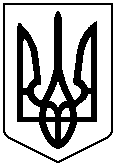 